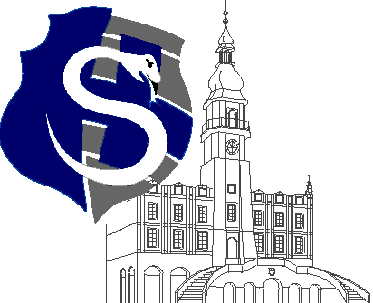 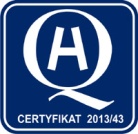 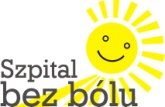 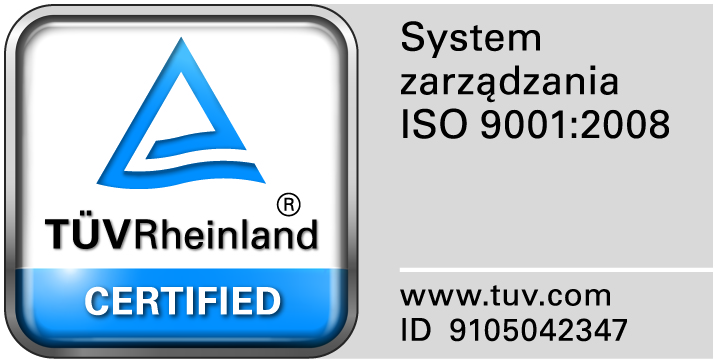 					Zamość 2018-06-25	Do Wszystkich Wykonawców	biorących udział w postępowaniuDotyczy: Postępowania  na  usługę odbioru, transportu i utylizacji odpadów medycznychZAWIADOMIENIE O    WYBORZE NAJKORZYSTNIEJSZEJ OFERTYZamawiający informuje, że w prowadzonym postępowaniu, do realizacji zamówienia wybrano  ofertę złożoną przez: ECO-ABC Sp. z o.o.ul. Przemysłowa 797-400 BełchatówOferta  Konsorcjum  firm REMONDIS MEDISON Sp. z o.o. ul. Puszkina 41 , 42-530 Dąbrowa Górnicza oraz FHU EKO-TOP Sp. z o.o.  została odrzucona na podstawie  art. 20 ustawy o odpadach z dnia 14 grudnia 2012 r. (Dz. U. z 2013 r., poz.21 z późniejszymi zmianami).